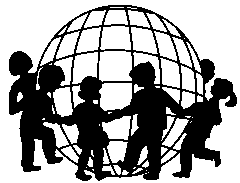 O M E POrganisation Mondiale pour l´Éducation PrésoclaireWorld Organization for Early Childhood EducationOrganización Mundial para Czech Republic National Committee                                               Český výbor světové organizace pro předškolní výchovuCESTOVNÍ GRANT PRO ČLENY OMEPČeský výbor světové organizace pro předškolní výchovu (dále jen OMEP) vyhlašuje možnost zažádat předsednictvo OMEP o cestovní grant. Cestovní grant je určen k úhradě nákladů návštěvy minimálně jedné zahraniční mateřské školy, přičemž cílem návštěvy je seznámení s výchovnými či vzdělávacími specifiky vybrané školy a dále získat základní představu o podmínkách předškolního vzdělávání v dané cizí zemi.Informace do kdy mají poslat žádost, kolik účastníků budeme akceptovat, dokdy budou vyrozuměni, že uspěli?, doložení členství v OMEP platba členského příspěvku za předchozí rok?Důvod návštěvy, co chce dotyčný sledovat, jaký přínos to bude mít přínos osobní a pro předškolní pedagogiku v ČRO grant mohou zažádat:Učitelé/učitelky mateřských školŘeditelé/ředitelky mateřských školVysokoškolští pedagogové vzdělávající budoucí učitele/učitelky mateřských školŽádost tvoří 2 dokumenty:Stručný motivační dopis s rámcovým popisem vybrané destinace a cíle (max. 1 stránka)Stručný zvací dopis podepsaný oprávněnou osobou zahraniční mateřské školy, ve kterém tato oprávněná osoba souhlasí s návštěvou této školy, umožňuje observaci a konzultaci s pedagogy/vedením. Vytvoříme jednotný formulář?Stanovíme minimální délku stáže?Specifikace organizace např. že se musí jednat o školu?Finanční podmínky O udělení grantu se účastník dozví předem a bude na základě splnění podmínek níže pro OMEP závazné:Maximální výše grantu pro jednoho účastníka je 10000,- KčCestovní pojištění? Dáme jako podmínku?Proplaceny budou maximálně 2 doklady:Zpáteční letenka (případně zpáteční jízdenka na vlak či autobus do zahraničí) Ubytování v max. 4* hotelu s max. polopenzí.Tyto max. 2 doklady zaplatí účastník nejprve z vlastních zdrojů, po předložení bude proplaceno Po absolvování cesty účastník pošle na email OMEP:Stručnou Zprávu (možno s fotodokumentací respektující GDPR), ve které účastník zmíní hlavní výchovná a vzdělávací specifika mateřské školy a své postřehy pro inspiraci českých kolegů. Formát není dán a Zpráva stačí na 1 stranu. Přijetím grantu souhlasí účastník s možností zveřejnění této Zprávy ze strany OMEP např. na svých webových stránkách, tisku, apod.Bude referovat na členské schůzi o pobytuPokud bude publikovat nebo i prezentovat výstupy vždy uvede, že stáž byla uskutečněna za finanční podpory ČV OMEPScan uvedených max. 2 dokladů.Pozn.: tyto doklady samozřejmě mohou být vyšší než max. výše grantu, ale v tomto případě získá účastník z grantu pouze 10 tis. Kč. Při nižších nákladech bude proplacena daná nižší částka.  Uvedení svého čísla účtu, na který mají být poslány prostředky grantu.Doložení účasti – formulář potvrzený hostitelskou institucí?Podmínky při neúčasti nebo do kdy od schválení musí být zrealizováno, jak postupovat pokud se neúčastní